Структурное подразделение дошкольного образования детский сад «Радуга»МБОУ «Краснолипьевская школа»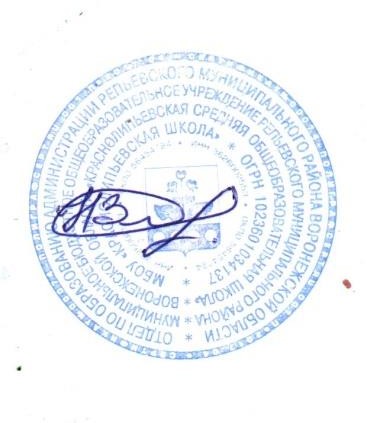  Принято педагогическим советом                                         Протокол№ 1       от  _31.08.2021г.__ «Утверждаю»директор МБОУ«Краснолипьевская школа» __________       Н.И.ЗубцоваПриказ №128   «01» 09.2021годПОЛОЖЕНИЕо логопедическом пункте в ДОУ2021г1.Общие положения1.1.    Настоящее Положение регламентирует организацию работы и основные направления правовой, образовательной и коррекционной деятельности логопункта в  структурного подразделения дошкольного образования МБОУ «Краснолипьевская школа» детский сад «Радуга»( в дальнейшем именуемый ДОУ), гарантирует возможность получения логопедической помощи детям, имеющим нарушения речи, обеспечение условий для их личностного развития , педагогической реабилитации.1.2.   Логопедический пункт в ДОУ организуется для оказания коррекционной помощи детям в возрасте от 4-х до 7 лет с фонетическим, фонетико-фонематическим недоразвитием речи и неосложненной формой общего недоразвития речи третьего уровня.1.3.    Основными задачами учителя-логопеда на логопункте являются:- осуществления необходимой коррекции нарушения звукопроизношения  у детей дошкольного возраста;-формирование и развитие фонематического слуха у детей с нарушениями речи;-своевременное предупреждение и преодоление трудностей речевого развития;-воспитание стремления детей к преодолению недостатков речи, эмоционального благополучия в своей адаптивной среде;- реализация возможности интегрировать воспитание и обучение в обычной группе с получением специальной помощи в развитии речи;-взаимодействие с педагогами образовательного учреждения и родителями по формированию речевого развития детей.2. Порядок создания логопункта в ДОУ2.1.    Логопедический пункт в дошкольном учреждении создается при необходимости исправления нарушений речи детей-дошкольников.2.2.    Логопедический пункт на базе ДОУ создается приказом директора в срок до октября текущего года, на основании утвержденного районной психолого – медико - педагогической комиссии (далее- РПМПК) списочного состава детей с нарушениями речи.3. Комплектование логопедического пункта ДОУ3.1.    Комплектование логопедического пункта  осуществляется по разновозрастному принципу из числа воспитанников с нарушениями речи, посещающих ДОУ.3.2.    Зачисление и выпуск воспитанников на логопункте осуществляется по заключению ПМПк, постоянно действующей  РПМПК, на основании  приказа заведующего ДОУ  по согласованию с родителями (законными представителями).3.3.    На логопункт зачисляются дети, имеющие нарушения в речевом развитии: фонетические, фонетико-фонематические. Допускается пребывание на логопункте детей  с неосложненной формой ОНР 3 уровня.3.4.    Общее количество воспитанников на логопункте не должно превышать 25 человек.3.5.    Учитель-логопед в течение учебного года проводит обследование речевого развития воспитанников дошкольного образовательного учреждения , достигших 3-летнего возраста. По результатам обследования формируется списочный состав детей для коррекционной работы и представляется РПМПК (приложение № 1).3.6.    На РПМПК для зачисления ребенка в логопункт необходимо предоставить те же документы, что и зачисления в логопедическую группу.3.7.    Прием детей на логопедический пункт производится по мере освобождения места в течение всего учебного года.3.8 .   Не подлежат приему на дошкольный логопедический пункт дети с тяжелыми , стойкими нарушениями речи, имеющими логопедическое заключение  ОНР 1,2уровней; осложненного  ОНР-3 уровня; системного недоразвития речи.3.9.    Если ребенок в возрасте от 3до 7 лет имеет такие сложные нарушения речи, учитель-логопед дает рекомендации родителям ( законным представителям) о необходимости проведения комплексного  обследования специалистами РПМПК с целью решения вопроса о его переводе в дошкольное учреждение, в котором функционируют логопедические группы, для достижения максимального эффекта в работе по коррекции речевых нарушений.4. Организация деятельности логопедического пункта в ДОУ4.1.    Основными формами организации работы с детьми, имеющими нарушение речи, на логопункте являются индивидуальные и подгрупповые занятия.4.2.    Количество детей, с которыми проводит занятие учитель-логопед в течение месяца, составляет 10-12 человек.4.3.    Занятия с детьми на логопункте проводятся ежедневно, как в часы свободные от занятий в режиме дня, так и во время их проведения, по графику, утвержденного  приказом директора «МБОУ Краснолипьевская школа».4.4.    Продолжительность занятий не должна превышать время, предусмотренное физиологическими особенностями возраста детей и  «Санитарно-эпидемиологическими правилами и нормами» 2.4.1 2660-10. Периодичность индивидуальных и подгрупповых занятий, наполняемость подгрупп зависит от характера нарушения речевого развития ( от 15-20 минут не менее 2 раз в неделю с каждым ребенком).4.5. Начало и продолжительность учебного года на логопункте соответствует работе ДОУ.4.6.    Общая продолжительность курса логопедических занятий зависит от индивидуальных особенностей детей и составляет: 6 месяцев- с детьми, имеющими фонетические нарушения речи, 12 месяцев- с детьми , имеющими фонетико-фонематическое недоразвитие речи и неосложнённую форму ОНР -3 уровня. По решению специалистов РПМПК, детям с неосложненной формой ОНР-3 уровня может быть продлен срок пребывания на логопункте.4.7.   Ответственность за обязательное посещение воспитанниками занятий несут родители, учитель-логопед, воспитатель и руководитель образовательного учреждения. С целью оптимизации коррекционного процесса с родителями детей , посещающих занятия на логопедическом пункте, заключается договор о взаимодействии ( приложение № 3).4.8.    Наряду с занятиями на логопункте, в группе выделяется в вечернее время специальный логопедический час для работы воспитателя с детьми по коррекции речи по заданию логопеда. Воспитатель планирует свою работу с учетом программных требований и речевых возможностей детей. Воспитатель обязан знать индивидуальные отклонения в формировании речи ребенка, слышать ее дефекты, обращать внимание на чистоту произношения.4.9.    Выпуск детей из логопедического пункта осуществляется в течение всего учебного года по мере устранения  у них дефектов речи.5. Участники коррекционно-образовательного процесса5.1 .   Участниками коррекционно-образовательного процесса на логопункте являются ребенок, родители (Законные представители), учитель-логопед, педагог-психолог.5.2.    Учитель-логопед взаимодействует с воспитателями своего ДОУ, учителями-логопедами других ДОУ города и района, специалистами РПМПК и врачами детской поликлиники.5.3.    Учителем-логопедом назначаются лица с высшим педагогическим или дефектологическим образованием, владеющие методами  нейропсихологического обследования детей с нарушениями речи и других высших психических функций, индивидуального и подгруппового восстановительного обучения, теоретическими и практическими знаниями в области логопедии, предусмотренными программой подготовки в соответствии с требованиями квалифицированной характеристики .5.4.    Для фиксирования коррекционно-образовательного процесса учитель-логопед ведет на логопункте следующую документацию:·        журнал регистрации детей-логопатов;·        журнал учета посещаемости;·        расписание занятий групп, индивидуальных занятий, заверенное заведующей ДОУ;·        индивидуальный план работы с ребенком;·        акт обследования речевой деятельности;·        списки детей, принятых в логопункт и выпущенных из логопункта (приложение № 1, № 2);·        перспективный и календарный план работы логопеда;·        журнал учета детей, ожидающих зачисления на индивидуальные логопедические занятия (приложение № 4);·        журнал учета детей, нуждающихся в специальных условиях воспитания и обучения (приложение № 5);·        Журнал динамического наблюдения (приложение № 6)·        Паспорт логопункта или картотека оборудования и пособий.·         6. Управление логопедическим пунктом ДОУ6.1.    Непосредственное руководство работой логопункта осуществляется директором МБОУ Краснолипьевская школа, в ведении которого находится логопункт.  6.2.    Контроль за работой логопункта  осуществляется РПМПК.7.Материально-техническая база и финансовое обеспечение работы логопедического пункта7.1.    Для логопункта в ДОУ выделяется кабинет, отвечающий требованиям СаНПиНю7.2.    На администрацию ДОУ возлагается ответственность за оборудование логопункта, его санитарное состояние и ремонт.7.3.    Логопункт финансируется ДОУ, на базе которого он создан.